TP 4 – Les ombres en astronomieAppliquons les notions  de zones d’ombres et de pénombres aux phénomènes astronomiquesEXPERIENCES :I – Les phases de la LuneGriser au crayon les zones de la Terre et de Lune situées dans l’ombreépondre aux questions de la page suivante ésenter la Lune telle qu'.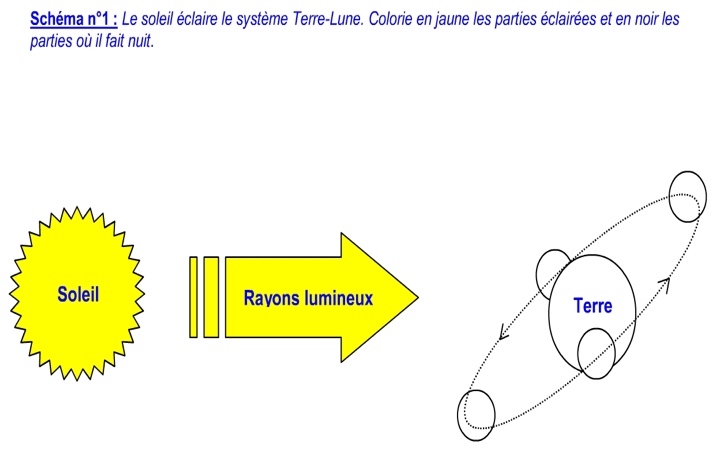 Même question pour le schéma ci-dessous. Représenter la Lune telle qu’on la voit depuis la Terreépondre aux questions de la page suivante ésenter la Lune telle qu'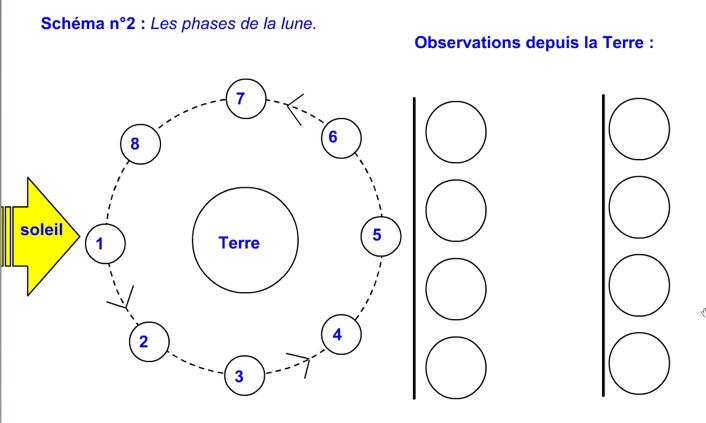 II – Chercher les phases de la LuneRépondre aux questions de la page suivante après avoir découpé les disques. A quelle phase de la Lune se situe-t’on le jour du TP ? .............................................................................................................................................................................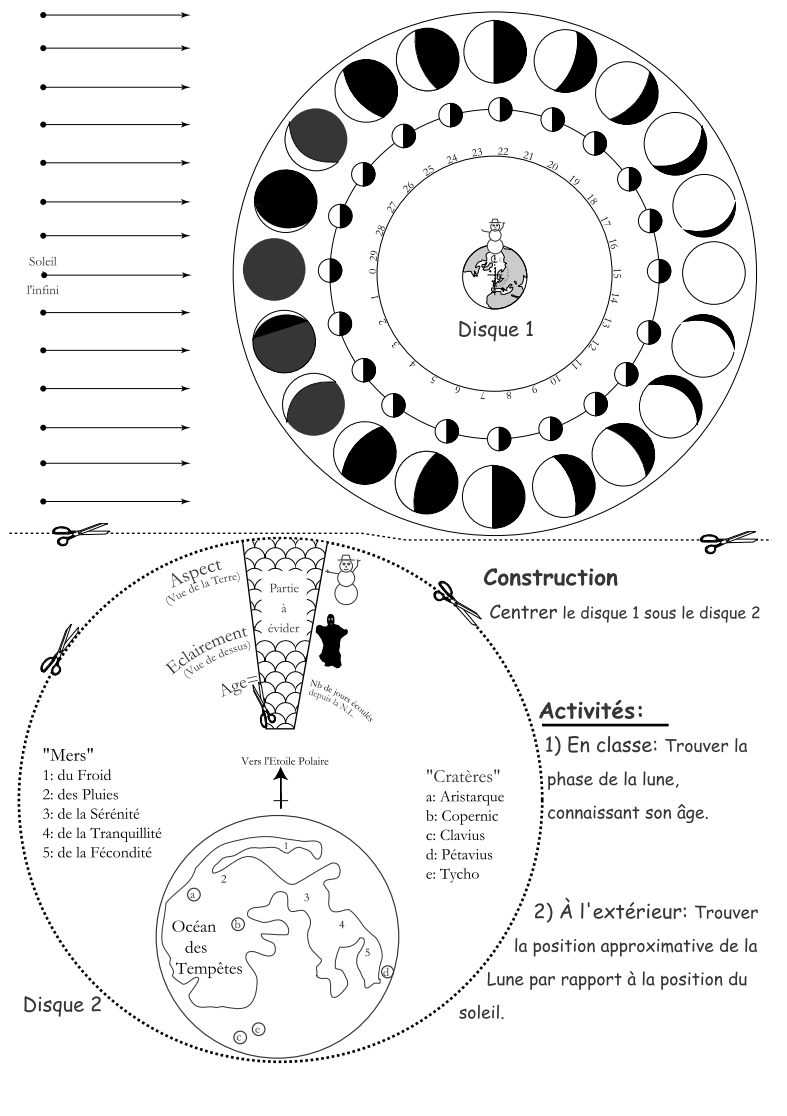 